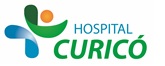 INFORMACIÓN PARA PACIENTES:   “HERNIOPLASTIA”El presente documento permite entregar información al paciente respecto a la cirugía específica  a realizar,  por lo que NO CONSTITUYE  EL CONSENTIMIENTO INFORMADO.El  CONSENTIMIENTO INFORMADO, debe ser  llenado en el formulario en  la página web: www.hospitalcurico.cl,  en el enlace: https://intranet.hospitalcurico.cl/projects/consentimientoObjetivos del procedimiento: Reparar una falla de la pared abdominal (orificio), a través del cual sale el contenido abdominal.Descripción del procedimiento:Bajo anestesia general o  espinal (raquídea) se efectúa un corte sobre la pared abdominal afectada, y se procede a suturar los tejidos propios del enfermo.  En ocasiones, es necesario resecar el saco herniario que se ha producido.  También puede ser necesario usar material sintético  (malla de marlex) para cubrir los orificios muy amplios o en paredes abdominales muy debilitadas.Riesgos del procedimiento:Los principales riesgos del procedimiento son infecciones en la herida operatoria, rechazo del material sintético y recibida de la hernia.  En la zona operada pueden aparecer: Hematomas, serosas y alteración de la sensibilidad (sección de nervios).Alternativas al procedimiento propuesto:No existe tratamiento alternativo a la cirugía.Consecuencias de no aceptar el procedimiento:De no aceptar el procedimiento, la hernia tiene tendencia a seguir creciendo y puede complicarse con la introducción de intestino dentro de ella, desencadenando una obstrucción intestinal.  Esta última complicación es grave y requiere una cirugía de urgencia.  Puede haber peritonitis e incluso la muerte a raíz de ésta.Mecanismo para solicitar más información:Si aún tiene dudas debe consultar con su cirujano tratante, con algún miembro del equipo quirúrgico, con el Subjefe del Servicio o con el Jefe de Servicio de Cirugía.Revocabilidad Se me señala, que hacer si cambio de idea tanto en aceptar o rechazar el procedimiento, cirugía o terapia propuesta.